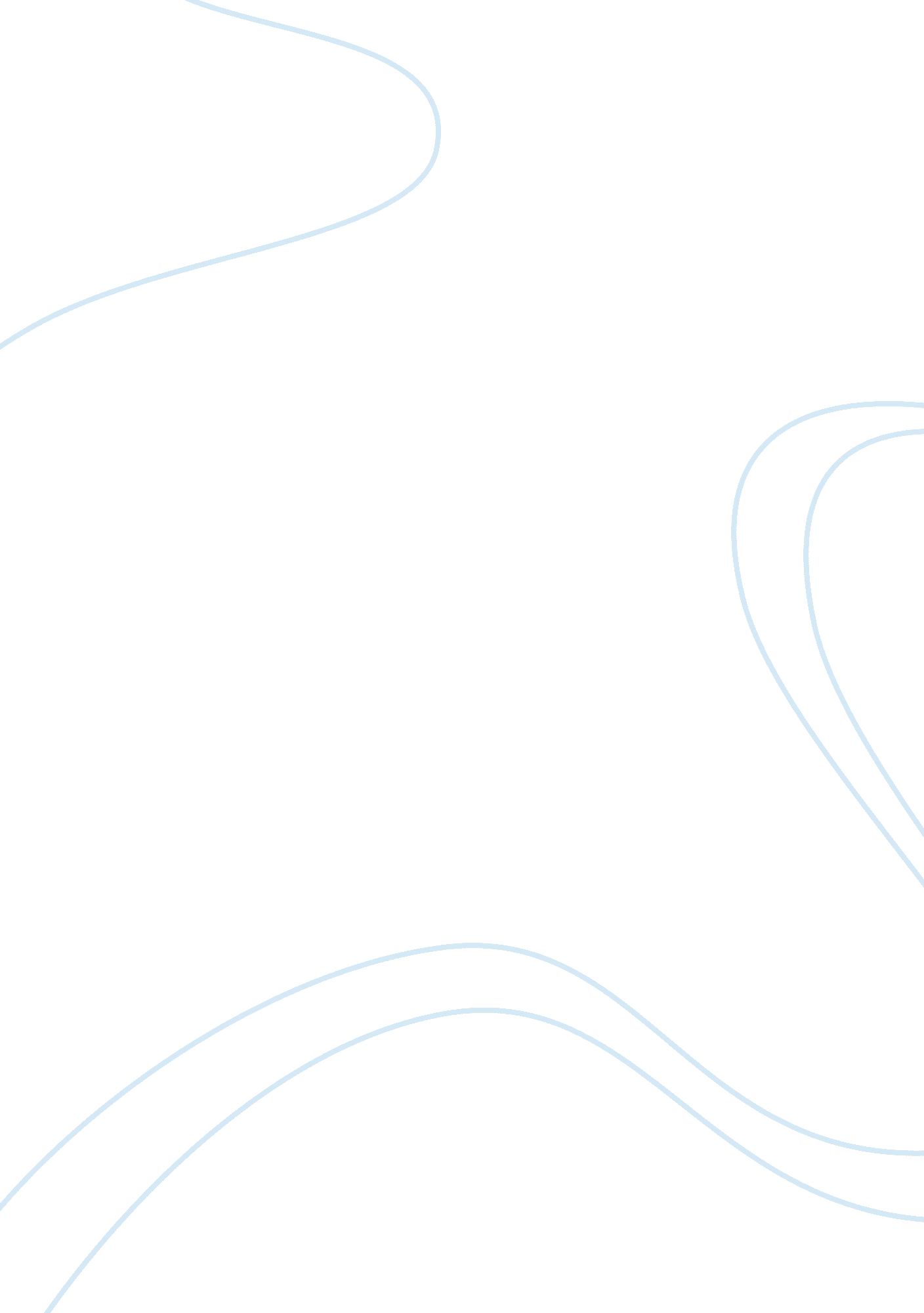 Sex, vampires and the fascination with bloodsucking essayEntertainment, Movie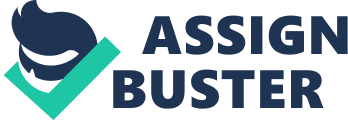 Vampires have long fascinated the universe. from their ability to alter signifiers frequently times transforming into a chiropteran. fog. or other animals. and their magnetic and sexual nature which has non merely seduced literature in Bram Stocker’s Dracula but has besides been the mercantile establishment of the film traveling audience in such movies as the version of Dracula in films such as Blade. Monster Squad. Interview with a Vampire. and the series of Dracula movies. The undermentioned paper will research this captivation with Dracula. and lamias in general. paying attending to non merely the fresh Dracula but the mainstream film traveling audience every bit good as the subculture that exists of lamias. Two chief subjects of the lamia will be explored in this paper: that of immortality. and of seduction. In the thought of burying one’s individuality the construct of a lamia is a great iconic figure by which to catalyst the function of the dual individuality. It is with these two things that the lamia. as a literary character. a film icon. and a subculture holds the involvement of the general population. Body In Bram Stocker’s rendering of lamias in the character of Count Dracula there are certain elements which have become portion of the increasing myth and captivation of lamias. Stocker’s character was really puzzling. nevertheless. this did non intend that John was non attracted to this enigma. The thought of stealing someone’s life force. and of the willingness at times that Dracula achieved this effort is portion of the enticement of the lamia. “ The lecherousness that they portray on the film screen. the adult female lief recognizing the lamias lips with her ain. so flexing her caput to the side so he can seize with teeth the stamp flesh of her cervix. What a fantastic image that seems. luring us. and driving us at the same clip. Who among us can state for a minute that we did non happen that captivation in the enigma of the lamias weaponries? ” ( Gottberg 2006 ) . It is with Count Dracula’s appeal that the readers become intrigued by the lamia. and his ability to wave his victim while at the same clip holding to keep up to a codification of moralss. These moralss are besides portion of the captivation and they are normally including the undermentioned features and elements of a lamia: merely permitted to come into a house or home after being requested to make so by the proprietor. merely sucking blood that is still warm from the blood pumping through the bosom. holding an allergic reaction to garlic. sunshine and anything sanctum. ability to determine displacement. utmost gender. It is with this last portion that the true captivation with lamias flexible joints. The gender of the lamia is accustomed to a smooth lingua. capturing people into acquiring what they. a type of bending of the will of the victim. and their immortality. Particularly with this component of immortality. at that place seems to be a certain gift and expletive involved with it because the lamia trades so much in order to derive immortality which is ne’er being able to see sunlight once more. and holding to feed on homo or animate being blood to last. However. despite these gifts and/or expletives. the in the original fable of Count Dracula as perceived by Bram Stocker. the Count is able to at one time about stalk the witting head of his victim John while at the same clip luring him to go portion of the vampiric universe. The ability of a lamia to flex a victim’s will. so much so that the victim becomes a willing participant in the bloodlust is how the mainstream media or films. are concentrating their secret plan lineations. Vampires are going a subculture which allows a individual to be wholly sexual. willing. and to hunger blood while at the same clip encompassing their ‘ curse’ . as the captivation with lamias persist the inquiry becomes non why does a lamia demand blood to remain alive. but there is a more interesting equation affecting sucking someone’s life force which in bend gives one the ability to populate everlastingly ( excepting certain fortunes affecting exposure to UV beams. black visible radiations. Allium sativum. holy relics. and a interest through the bosom ) . Therefore. the captivation of mainstream film traveling audience and the more rational reading of a book becomes non an machination into an supernatural but instead that more alluring of properties of the lamia: immortality. It seems that John in Dracula was non so much duped into going an resident of the Count’s palace. his slave. his blood supply. as he was desiring to larn the Count’s fast one of life past the position quo deceasing age. Therefore. John realized that the Count needed blood in order to keep his life. his appeal. his machination. his wellness. and his strength. “ The blood is the life. or so it is said in the lamia civilization. Many civilizations have included forfeit. blood lease. and imbibing of blood in their worship. so it is truly no surprise that our captivation would go on. Even in scriptural times blood was of import for sealing compacts and forfeit. So impotent was the blood that God forbade it to be intoxicated. ” ( Gottberg 2006 ) . Not merely in the facet of immortality. of man’s desire to rip off decease at any cost. particularly as the fable goes. to give his psyche as a lamia is said to make ( hence the antipathy to anything sanctum ) but there is a definite sexual thrust in lamias that is farther seen in Stocker’s Dracula. The position of the Count as he seduces Mary is one in which a man/vampire becomes a portion of his victim. sucking her blood. leting one of the most intimate parts of her to go a portion of him. to in fact prolong his life. Therefore. it is non sex entirely that entices her to let the Count to ‘ enter’ her through the cervix. but it is the demand. the cardinal demand for life. that makes their relationship one of complete concentration for her every bit good as the audience/reader. It is so many things. For many it is the ability to be so to the full known by another. to be enraptured indoors and out by one who could cognize every ounce of our being. cognize all we have of all time done. and all we have of all time thought. and still want us more so anything. That was the enigma of Bram Stokers Dracula. a adult male who could listen to her deepest ideas and travel the length of non merely the universe. but clip itself to win her dorsum. A adult female who would stand by him. even against God himself. This is the true love affair of the fable. the image that entices us beyond understanding. ” ( Gottberg 2006 ) . Decision It seems so that this paper has explored two chief points of the captivation with lamias. or Count Dracula. that is: immortality. and seduction. In these two elements the chief stream civilization of the film traveling audience is enthralled every bit good as readers of Stocker’s work. These two chief subjects or features of the lamia are what continually entice a individual to read up on lamias. to watch films. to dig into the darker kingdom of the subculture and to research the thought of immortality. of sucking the life blood from a willing or even unwilling victim and to go so per se a portion of person to cognize their ideas. to cognize their bosom round. to depend on them for true nutriment. that it is no admiration that there remains. after 100s of old ages. this verdant image of a charming adult male or adult female in a cloak. strike harding on one’s door inquiring permission to come in and to suck their blood. The thought of ownership is a bend on for the subculture of lamias merely as it was for Count Dracula ; the sort of dependance on person for a life force every bit good as the control the lamia has over their victim is what makes this subculture so absorbing and how it can pull the type of crowd that it attracts. Therefore. the subculture of the lamia is non simply about bloodsucking but involves something rather carnal and quite human about it ; it involves leting person to take control of one every bit good as force control on another individual. the bend on so becomes power through ownership. Although critics might reason that the lamia is a only animal. cursed to walk the Earth for infinity. populating without a psyche. but with the rise of this as a subculture and the popularity it has attracted over the old ages. it seems that vampirism is going more mainstream as more films are made romanticizing the sex entreaty of lamias and the fact that infinity is the natural attractive force of this subculture and the immature are ever attracted to keeping their young person. The lamia victim is about ever willing. Work CitedGottberg. C. Why a Fascination with Vampires. 2006. Online. Retrieved 5 November 2007. & lt ; hypertext transfer protocol: //www. associatedcontent. com/article/110969/why_a_fascination_of_vampires. hypertext markup language? page= 3 & gt ; 